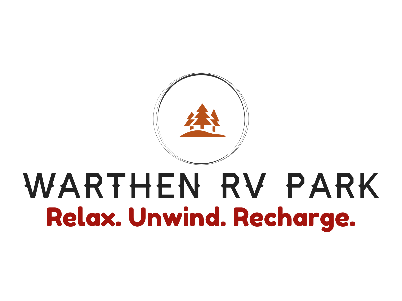 2022 SPONSORSHIP OPPORTUNITIESIt’s about that time for BBQ fans and music lovers to converge at Warthen RV Park for a dayof good eats, music, and family fun! We will shop, eat, drink, and interact with a variety of vendors.Keep the little ones laughing and playing for hours in the Kids Zone—a family-friendly playground and inflatable jumpers.The festival features a 3 category BBQ cookoff and best sauce competition.Over $1000 in cash and prizes will be awarded to contest winners. Huge crowds are expected with over 200 of your friends and neighbors. Presenting Sponsor• Presenting Sponsor in all facets of the ad campaign• Company logo listed in all print material as Presenting Sponsor• Included in social media campaign as Presenting Sponsor• Inclusion in stage announcements as Presenting Sponsor• Logo on T-shirt as Presenting Sponsor• Opportunity to provide unlimited literature or promotional items in hospitality bags • Logo and hyperlink on festival website - www.warthen-rv-park.comINVESTMENT: Starting at $1,000__________________________________________________________________________Gold Sponsor• Company logo listed in all print material • Included in social media campaign• Inclusion in stage announcements• Logo on T-shirt as Gold Sponsor • Opportunity to provide literature or promotional items in hospitality bags • Logo and hyperlink on festival website - www.warthen-rv-park.comINVESTMENT: $500__________________________________________________________________________Silver Level• Included in social media campaign• Logo on T-shirt as Silver Sponsor • Opportunity to provide literature or promotional items in hospitality bags • Logo and hyperlink on festival website - www.warthen-rv-park.comINVESTMENT: $250__________________________________________________________________________Bronze Level• Logo on T-shirt • Opportunity to provide literature or promotional items in hospitality bags • Logo and hyperlink on festival website - www.warthen-rv-park.comINVESTMENT: $100__________________________________________________________________________